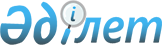 О признании утратившими силу постановлений акимата Зерендинского районаПостановление акимата Зерендинского района Акмолинской области от 12 марта 2021 года № А-3/83. Зарегистрировано Департаментом юстиции Акмолинской области 15 марта 2021 года № 8390
      В соответствии с Законом Республики Казахстан от 6 апреля 2016 года "О правовых актах", акимат Зерендинского района ПОСТАНОВЛЯЕТ:
      1. Признать утратившими силу постановления акимата Зерендинского района согласно приложению к настоящему постановлению.
      2. Настоящее постановление вступает в силу со дня государственной регистрации в Департаменте юстиции Акмолинской области и вводится в действие со дня официального опубликования. Перечень признанных утратившими силу, постановлений акимата Зерендинского района
      1. Постановление акимата Зерендинского района "Об установлении публичного сервитута" от 13 марта 2020 года № А-3/149 (зарегистрировано в Реестре государственной регистрации нормативных правовых актов № 7727, опубликовано 18 марта 2020 года в Эталонном контрольном банке нормативных правовых актов Республики Казахстан в электронном виде).
      2. Постановление акимата Зерендинского района "Об установлении публичного сервитута" от 7 апреля 2020 года № А-4/171 (зарегистрировано в Реестре государственной регистрации нормативных правовых актов № 7793, опубликовано 10 апреля 2020 года в Эталонном контрольном банке нормативных правовых актов Республики Казахстан в электронном виде).
      3. Постановление акимата Зерендинского района "Об установлении публичного сервитута" от 7 апреля 2020 года № А-4/172 (зарегистрировано в Реестре государственной регистрации нормативных правовых актов № 7795, опубликовано 10 апреля 2020 года в Эталонном контрольном банке нормативных правовых актов Республики Казахстан в электронном виде).
      4. Постановление акимата Зерендинского района "Об установлении публичного сервитута" от 26 мая 2020 года № А-5/272 (зарегистрировано в Реестре государственной регистрации нормативных правовых актов № 7866, опубликовано 1 июня 2020 года в Эталонном контрольном банке нормативных правовых актов Республики Казахстан в электронном виде).
      5. Постановление акимата Зерендинского района "Об установлении публичного сервитута" от 22 декабря 2020 года № А-12/815 (зарегистрировано в Реестре государственной регистрации нормативных правовых актов № 8256, опубликовано 24 декабря 2020 года в Эталонном контрольном банке нормативных правовых актов Республики Казахстан в электронном виде).
					© 2012. РГП на ПХВ «Институт законодательства и правовой информации Республики Казахстан» Министерства юстиции Республики Казахстан
				
Е.Аленов
Приложение
к постановлению акимата
Зерендинского района
от "12" марта 2021 года
№ А-3/83